с. Кичменгский ГородокО внесении изменений в решение Муниципального Собрания от 29.02.2008 года № 9 Муниципальное Собрание РЕШИЛО:Внести в решение Муниципального Собрания Кичменгско-Городецкого муниципального района от 29.02.2008 года № 9 "О регулировании оплаты труда муниципальных служащих  в органах местного самоуправления района" (c последующими изменениями и дополнениями) следующие изменения:Изложить в приложении 1 строку 8 в новой редакции: изложить в приложении 2 строку 8 в новой редакции: изложить в приложении 3 в строку 8 в новой редакции:2. Настоящее решение вступает в силу со дня принятия и распространяется на правоотношения, возникшие с 01.01.2020 года.Глава района                                                                                      Л.Н.Дьякова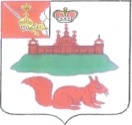 МУНИЦИПАЛЬНОЕ СОБРАНИЕКИЧМЕНГСКО-ГОРОДЕЦКОГО МУНИЦИПАЛЬНОГО РАЙОНАВОЛОГОДСКОЙ ОБЛАСТИМУНИЦИПАЛЬНОЕ СОБРАНИЕКИЧМЕНГСКО-ГОРОДЕЦКОГО МУНИЦИПАЛЬНОГО РАЙОНАВОЛОГОДСКОЙ ОБЛАСТИМУНИЦИПАЛЬНОЕ СОБРАНИЕКИЧМЕНГСКО-ГОРОДЕЦКОГО МУНИЦИПАЛЬНОГО РАЙОНАВОЛОГОДСКОЙ ОБЛАСТИРЕШЕНИЕРЕШЕНИЕРЕШЕНИЕот27.12.2019№1988Заместитель руководителя структурного подразделения в составе администрации района, консультант75608Заместитель руководителя структурного подразделения в составе администрации района, консультант458Заместитель руководителя структурного подразделения в составе администрации района, в составе органа администрации района, консультант154